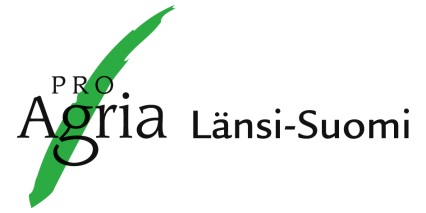 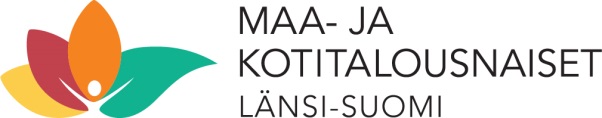 YHTEYSTIEDOTYhdistyksen/osaston nimi _____________________________________________________Luottamushenkilöt vuodelle  ______________Puheenjohtaja Nimi __________________________________________________________________________________  Osoite_________________________________________________________________________________Puhelinnumero __________________________________________________________________________sähköpostiosoite_________________________________________________________________________SihteeriNimi __________________________________________________________________________________  Osoite_________________________________________________________________________________Puhelinnumero _________________________________________________________________________sähköpostiosoite_________________________________________________________________________RahastonhoitajaNimi __________________________________________________________________________________  Osoite_________________________________________________________________________________Puhelinnumero __________________________________________________________________________sähköpostiosoite_________________________________________________________________________Postin vastaanottajaNimi __________________________________________________________________________________  Osoite_________________________________________________________________________________Puhelinnumero __________________________________________________________________________sähköpostiosoite_________________________________________________________________________Muut johtokunnan jäsenetNimiOsoitePuh ja sähköpostiosoite